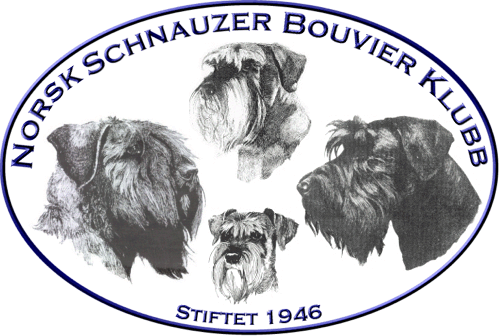 Protokoll styremøte nr: 3 - 2018    Protokoll styremøte nr: 3 - 2018    Protokoll styremøte nr: 3 - 2018    Protokoll styremøte nr: 3 - 2018    DatoDatoDatoSøndag den 28 januar  2018 Kl 20:30SkypeInnkalte:Til stede:Forfall:Hele styret inklusiv varamedlemmer innkalt.Jarle Utne-Reitan, Vidar Anderssen, Tarja Aabø, Andreas Bachmann, Astrid Bergo Simensen, Ingrid Pedersen, Kenneth Riis Gjertsen, Alexandra SlaatteneHele styret inklusiv varamedlemmer innkalt.Jarle Utne-Reitan, Vidar Anderssen, Tarja Aabø, Andreas Bachmann, Astrid Bergo Simensen, Ingrid Pedersen, Kenneth Riis Gjertsen, Alexandra SlaatteneHele styret inklusiv varamedlemmer innkalt.Jarle Utne-Reitan, Vidar Anderssen, Tarja Aabø, Andreas Bachmann, Astrid Bergo Simensen, Ingrid Pedersen, Kenneth Riis Gjertsen, Alexandra SlaatteneHele styret inklusiv varamedlemmer innkalt.Jarle Utne-Reitan, Vidar Anderssen, Tarja Aabø, Andreas Bachmann, Astrid Bergo Simensen, Ingrid Pedersen, Kenneth Riis Gjertsen, Alexandra SlaatteneHele styret inklusiv varamedlemmer innkalt.Jarle Utne-Reitan, Vidar Anderssen, Tarja Aabø, Andreas Bachmann, Astrid Bergo Simensen, Ingrid Pedersen, Kenneth Riis Gjertsen, Alexandra SlaatteneSak nr TemaAnsvar6/2018Godkjenning av innkalling: Godkjent7/2018Godkjenning av saksliste: Godkjent8/2018Gjennomgang av referat fra styremøte 2/18:GodkjentLeder4/2018Årsmøte 2018Status:Lokalet – under arbeid, kontrakt lagesRegnskap/revisor status – etter uante fynn, og noe endringer, regnskap leveres revisorMedlemsmøte – Kim Bellamy, NKK, kommer som foredragsholder. Lages møte tidspunkt og agenda.Informasjon til gruppene - Styret10/2018MedlemsbladVedtak:Framtiden av medlemsblad avgjøres i budsjettbehandling i årsmøte.Tarja11/2018Æresmedlem nålerDet ventes svar fra tidligere leder.Jarle12/2018ISPU utstilling storcertStatusDet ventes svar fra NKK.Vidar/Tarja14/2018Retningslinjer/arbeidsinstruks tillitsverv NSBKVedtak:Neste fysisk møte. 15/2018Nye lover – ny lovmal fra NKKBehandling av nye lover.Vedtak:Leder og sekretær får mandat å lage lovene til et format som presenteres i årsmøte.Tarja16/2018Søknad til NKK for flere tilganger til DogWeb inn under klubbadministrasjonVedtak:Søkes flere plasser fra NKK. Mail er sendt.17/2018AvlsrådRapport fra møte med Kim Bellamy den 24.2.2018. Det ble snakket om følgende saker:Farge kryssingTelling av avkom/barne barnAvslutning av RiesenprosjektHva skal til å få resultater fra DNA-testing på DogWeb – noe som er allerede satt i gang.TarjaEventuelt:Hundesport – raserepresentasjon i nr. 1/2018Neste møte søndag 4.2. kl 20:30